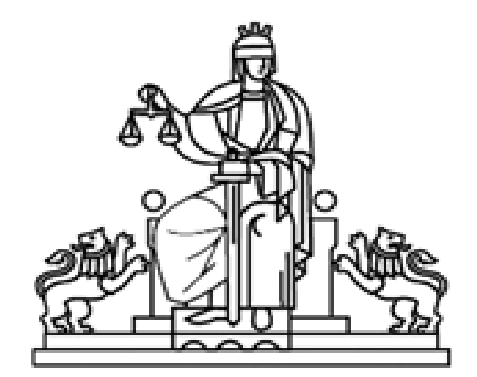 РЕПУБЛИКА БЪЛГАРИЯРАЙОНЕН СЪД – БУРГАСДО РАЙОНЕН СЪД – БУРГАСБУРГАСЗ А Я В Л Е Н И Е                       от…………………………………………………………………………………………………..(име, презиме, фамилия)ЕГН: ……………………………………………….участник в конкурсна процедура за заемане длъжността ..…………………………………………………………………………………………………………………………………………...	С настоящото на основание чл. 25к, ал.2  от Закон за защита на личните данни, моля да ми бъдат върнати предоставените в оригинал документи, както следва:  1. ……………………………………………………………………………………………………2. ……………………………………………………………………………………………………3. ……………………………………………………………………………………………………4. ……………………………………………………………………………………………………Дата: 	……………………				Подпис:…………………………………….РАЗПИСКА ЗА ПОЛУЧЕНИ ДОКУМЕНТИ	Днес, ………………………. получих, гореизброените документи в оригинал лично или чрез пълномощник…………………………………………………………………………… Имена: ……………………………………………………………………………………………...Подпис: …………………………………..Имена и длъжност на лицето, предоставило документите: …………………………………….………………………………………………………………………………………………………Подпис: ……………………………………